Краевой семинар для учителей технологииТема: Пути повышения качества технологической компетенции обучающихсяДата проведения: 22 января 2016 г.Место проведения: г. Пермь, МАОУ СОШ №104 Вступительное слово Крохалевой Елизаветы ВалентиновныЦелевая аудитория: учителя технологии  Пермского края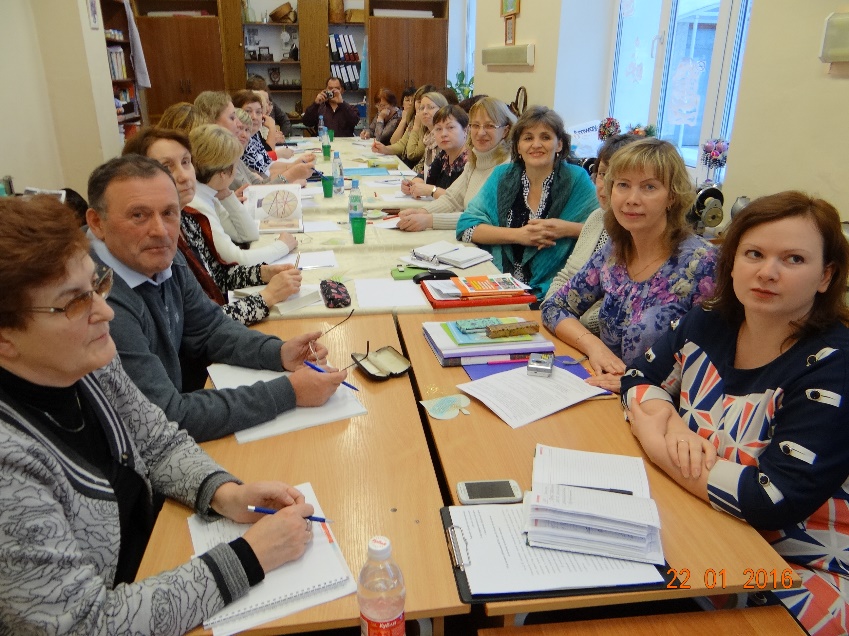 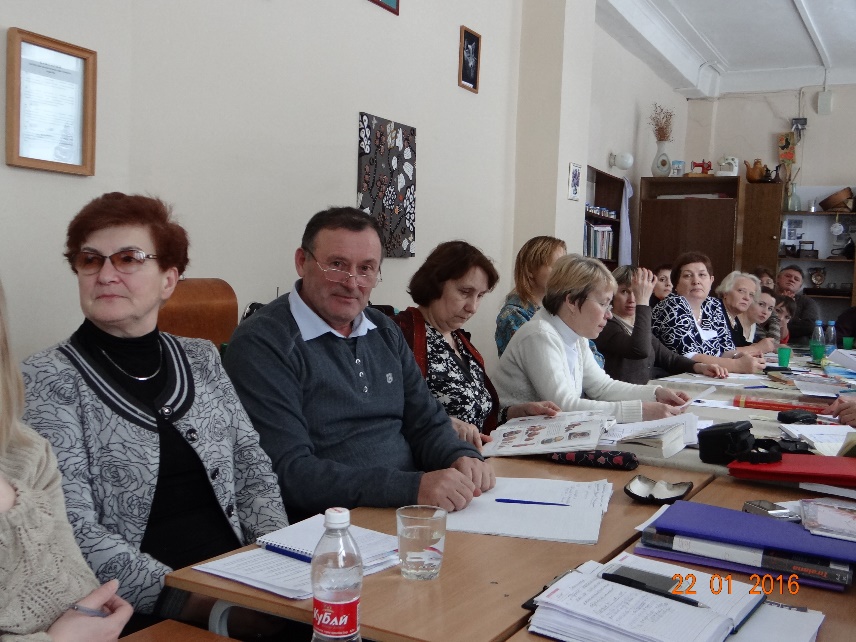 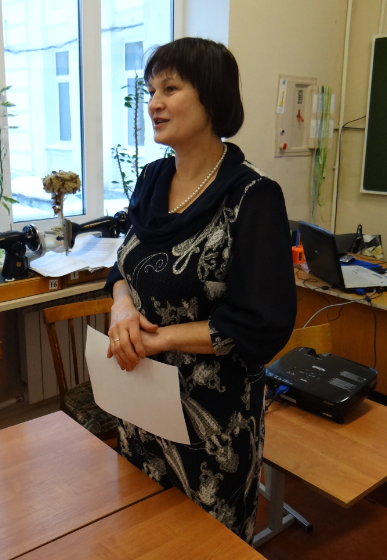 Мастер-классыВыступления участников по теме семинара№ФИОучителя технологииНазвание учрежденияТемаФотоотчетКрохалеваЕлизавета ВалентиновнаМАОУ «СОШ №104»г.ПермьМастер-классДизайн изделий цветами из ткани.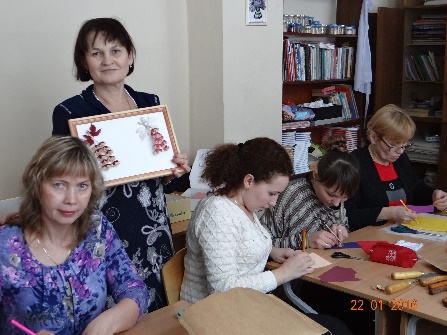 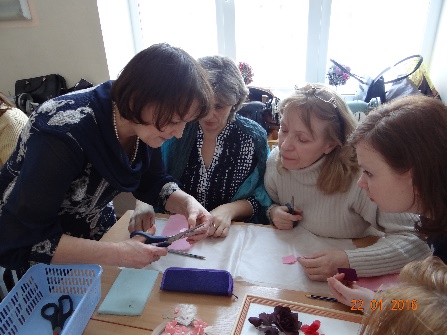 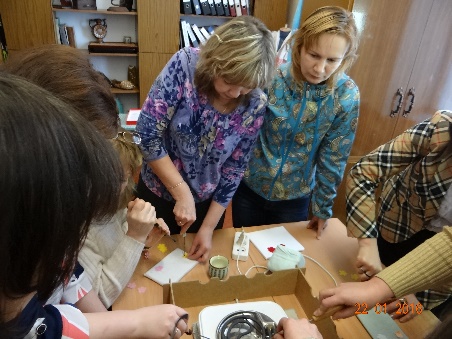 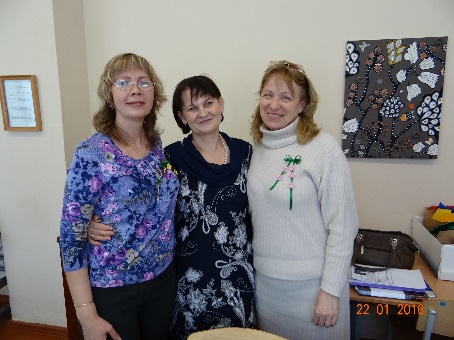 ФотинВладимир ВасильевичМАОУ «СОШ №104»г.ПермьМастер-классТехническое моделирование изделий из фанеры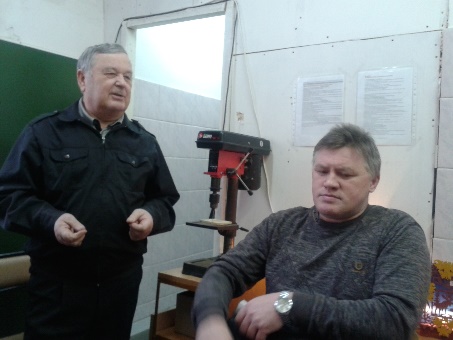 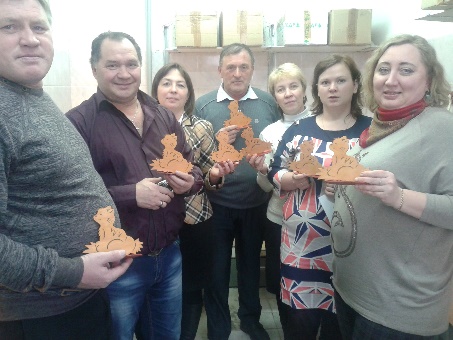 Ершова Светлана ГригорьевнаМАОУ «СОШ №5»г. БерезникиПроектирование метапредметного учебного занятия по технологии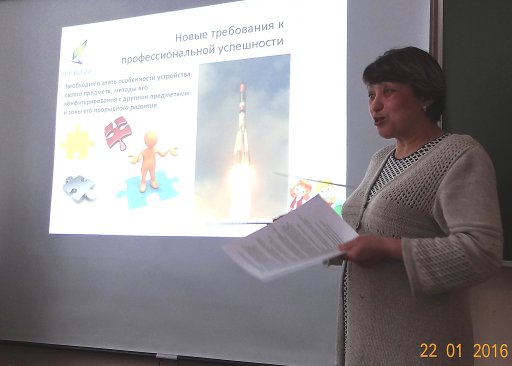 Баранова Ирина ВладимировнаМАОУ СОШ №28г.БерезникиРеализация требований ФГОС при обучении технологии в условиях неделимых классов.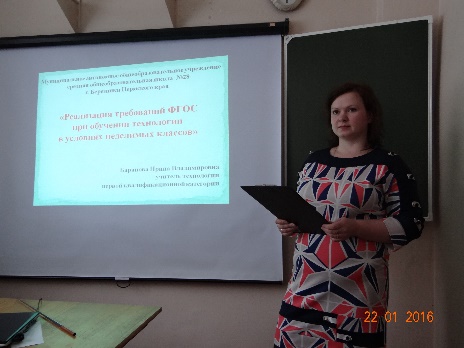 Корнилова Людмила АлександровнаМБС(К)ОУ «С(К)ОШ V вида»г. БерезникиПути интенсификации урока технологии в аспекте требований ФГОС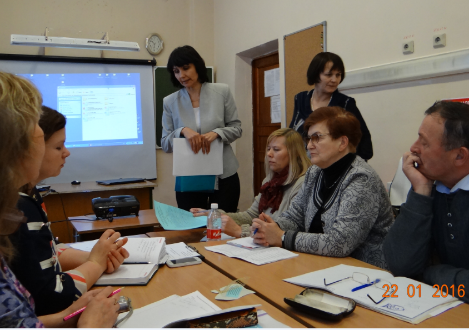 ВолковаОльга ВладимировнаМАОУ СОШ №1г.БерезникиРеализация компетентностного подхода на уроках технологии (апробация программы Е.Я.Когана «Технология»)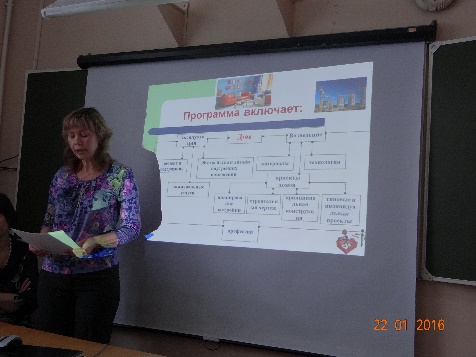 Санникова Ольга ВикторовнаМАОУ «СОШ №29»г. БерезникиОрганизация внеурочной деятельности по предмету «Технология» в соответствии с требованиями ФГОС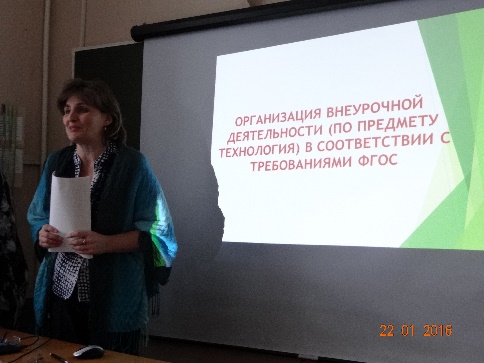 Спицын Эдуард АнатольевичМАОУ Полазненская СОШ Добрянского района.Решение ТРИЗовских задач на уроках технологии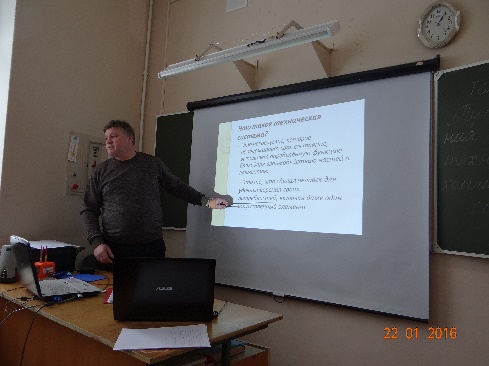 ШишкинаОльга ВячеславовнаМАОУ СОШ №2г.БерезникиКроссенс как метод формирования УУД у обучающихся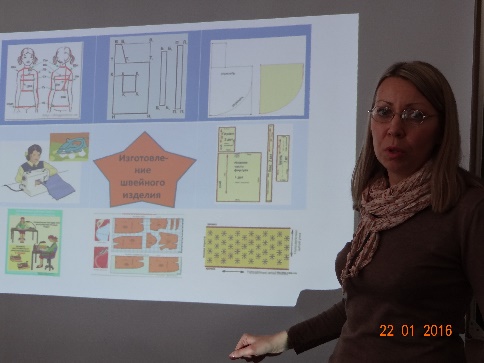 КрасиковаСветлана ВладимировнаМБОУ  «Школа № 7 для обучающихся с ОВЗ»г. БерезникиПрименение эвристических заданий на уроках технологии как способ достижения требований ФГОС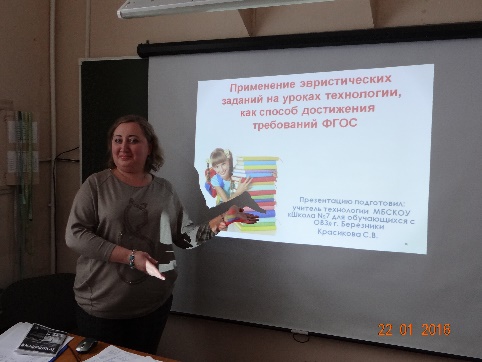 КовтонюкМария ВасильевнаМБОУ  «Школа № 7 для обучающихся с ОВЗ»г.БерезникиРазработка межпредметных заданий как один из путей подготовки обучающихся  к самостоятельной жизни.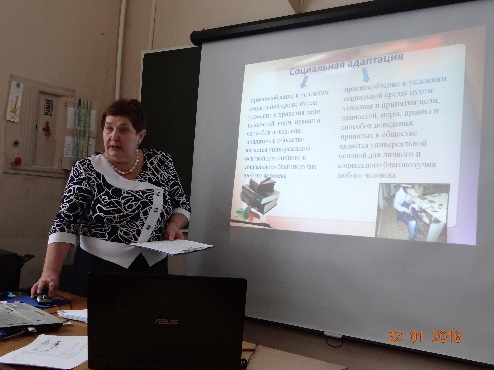 